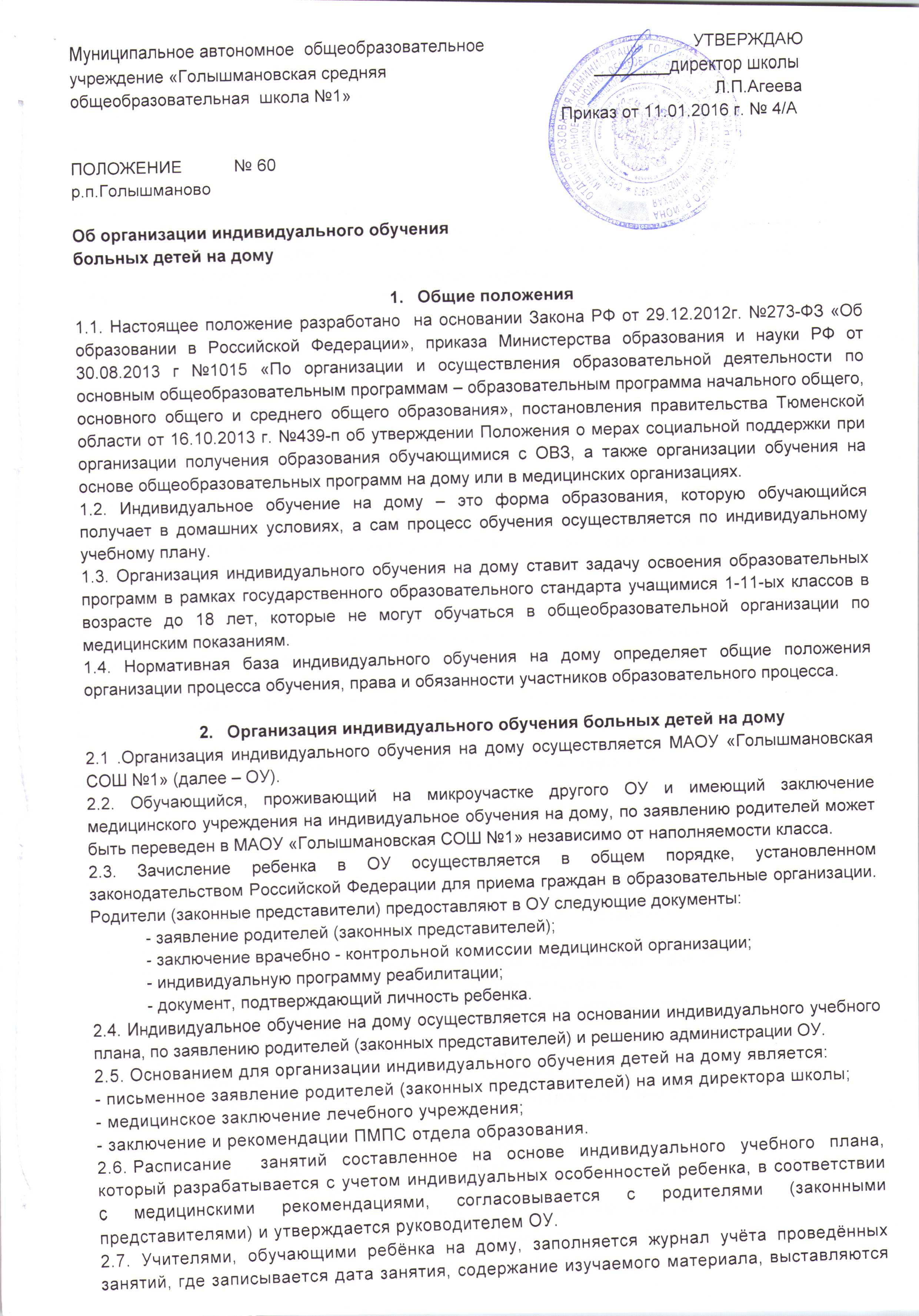 отметки текущей и промежуточной аттестации.2.8. В классный журнал переносятся отметки по итогам четверти и учебного года. 2.9. Промежуточная	(четвертная и годовая) аттестация обучающихся осуществляется по всем предметам индивидуального учебного плана.2.10.Контроль	за организацией и осуществлением индивидуального обучения детей на дому осуществляется администрацией школы.2.11. ОУ вправе организовать реализацию основных общеобразовательных программ с применением электронного обучения, дистанционных образовательных технологий.2.12. ОУ определяет варианты организации обучения ребенка с учетом рекомендаций лечебного учреждения или психолого-медико-педагогической комиссии и письменного согласия родителей (законных представителей) ребенка.2.13. ОУ осуществляет психолого-педагогическое консультирование родителей (законных представителей) ребенка.2.14. Ребенку, не прошедшему государственную итоговую аттестацию или получившему неудовлетворительные результаты, а также ребенку, освоившему часть образовательной программы и (или) отчисленному из ОУ, выдается справка об обучении или о периоде обучения по образцу, самостоятельно устанавливаемому ОУ.Финансовое обеспечение индивидуального обучения на дому3.1.В	случае болезни учителя (не позже, чем через неделю) администрация ОУ, с учетом кадровых возможностей, обязана произвести замещение занятий с обучающимся другим учителем. В этом случае заместитель директора по учебной работе, ответственный за данное направление,  готовит проект приказа, в котором указывает, что в связи с болезнью учителя, работающего с учеником на дому, уроки переносятся на другое время. Перенос занятий необходимо согласовать с родителями (законными представителями) и получить их письменное согласие (в свободной форме).3.2. В случае болезни ученика учитель, труд которого оплачивается по тарификации, обязан отработать не проведенные часы. Сроки отработки согласовываются с родителями (законными представителями).3.3. Администрация ОУ предоставляет в бухгалтерию приказ о снятии учебной нагрузки, если проведение занятий с обучающимся прекращается раньше срока.4. Участники образовательного процесса4.1. Участникам образовательного процесса, реализуемого в форме индивидуального обучения на дому, являются обучающиеся, их родители (законные представители), педагогические работники (учителя, администрация).4.2. Права	обучающегося:на получение образования в соответствии с государственным стандартом;вносить предложения по совершенствованию образовательного процесса в администрацию общеобразовательной организации;на уважение своего человеческого достоинства, свободу совести и информации, свободное выражение собственных взглядов и убеждений;на бесплатное пользование библиотечно-информационными ресурсами библиотек.4.3. Обязанности обучающегося:соблюдать требования общеобразовательной организации;добросовестно учиться, стремиться к освоению общеобразовательных программ;уважать честь и достоинство работников общеобразовательной организации;соблюдать расписание занятий;находиться в часы, отведенные для занятий, дома.4.4. Права родителей (законных представителей):      - защищать законные права ребёнка;      - обращаться для разрешения конфликтных ситуаций к администрации школы;присутствовать на уроках с разрешения администрации школы;вносить предложения по составлению расписания занятий.4.5. Обязанности родителей (законных представителей):выполнять требования образовательной организации;поддерживать интерес ребенка к школе и образованию;ставить учителя в известность о рекомендациях врача, особенностях режима;создавать условия для проведения занятий, способствующих освоению знаний;своевременно, в течение дня, информировать ОУ об отмене занятий по случаю болезни и возобновлении занятий;контролировать выполнение домашних заданий.4.6. Педагогический работник имеет права, предусмотренные Законом РФ от 29.12.2012 г.  № 273-ФЗ  «Об образовании в Российской Федерации» 4.7. Обязанности учителя:выполнять образовательные программы с учетом особенностей и интересов детей;развивать навыки самостоятельной работы с учебником, справочной и художественной литературой;знать специфику заболевания, особенности режима и организации домашних занятий;не допускать перегрузки обучающегося;своевременно заполнять журналы учета проводимых занятий;систематически вносить данные об успеваемости обучающегося в журнал индивидуального обучения.4.8. Обязанности классного руководителя:согласовывать с учителями и родителями (законными представителями) расписание занятий;поддерживать контакт с обучающимися и родителями (законными представителями), выявлять привычки, особенности и состояние здоровья детей.4.9. Обязанности администрации:контролировать выполнение учебных программ, методику индивидуального обучения, аттестацию обучающихся, оформление документации не реже 1 раза в четверть;контролировать своевременность проведения занятий на дому, ведение журнала индивидуального обучения;предоставлять ребенку в бесплатное пользование на время получения образования учебники и учебные пособия, а также учебно-методические материалы;оказывать ребенку психолого-педагогическую, медико-социальную помощь, необходимую для освоения общеобразовательных программ;привлекает при необходимости специалистов реабилитационных центров;осуществлять промежуточную и итоговую аттестацию;выдавать ребенку, успешно прошедшему государственную итоговую аттестацию документ об образовании или свидетельство об обучении, для лиц с ограниченными возможностями здоровья;обеспечивать своевременный подбор учителей.Порядок управления образовательным процессом5.1. Общее руководство образовательным процессом в форме индивидуального обучения на дому осуществляется администрацией школы.5.2. В	компетенцию администрации ОУ входят следующие управленческие действия:принятие решения об организации образовательного процесса;разработка и утверждение локального акта школы - Положение об организации образовательного процесса в форме индивидуального обучения на дому;контроль за организацией и осуществлением образовательного процесса.Оформление классного журнала и журнала индивидуальных занятий6.1. На	каждого учащегося оформляется журнал индивидуальных занятий, куда заносятся даты и темы занятий в соответствии с расписанием и календарно-тематическим планированием.6.2. 0тметки текущей и промежуточной аттестации выставляются в журнал индивидуальных занятий и дублируются в классном журнале соответствующего класса. Четвертные, полугодовые, годовые, итоговые отметки переносятся из журнала индивидуального обучения на дому, подписанного родителями (законными представителями) в классный журнал соответствующего класса.6.3. В	классном журнале на левой развернутой странице листа в отметочной строке напротив фамилии учащегося, осваивающего общеобразовательные программы в форме индивидуального обучения на дому, делается запись: «индивидуальное обучение на дому, приказ от____ №__». В классный журнал соответствующего класса вносятся сведения о переводе из класса в класс, о выпуске из ОУ.Документация7.1. При организации обучения больных детей на дому ОУ должно иметь следующие документы:- Положение об организации образовательного процесса в форме индивидуального обучения больных детей на дому;- Заявление родителей (законных представителей);- Справка медицинского учреждения;- заключение ПМПС с рекомендациями;- Приказ по школе;- Расписание занятий на каждого обучающегося, утвержденное директором школы;- Индивидуальный учебный план, утвержденный директором с согласия родителей;- Журнал индивидуального обучения на дому;- Список учителей, работающих в форме индивидуального обучения.